Starting July 1st 2018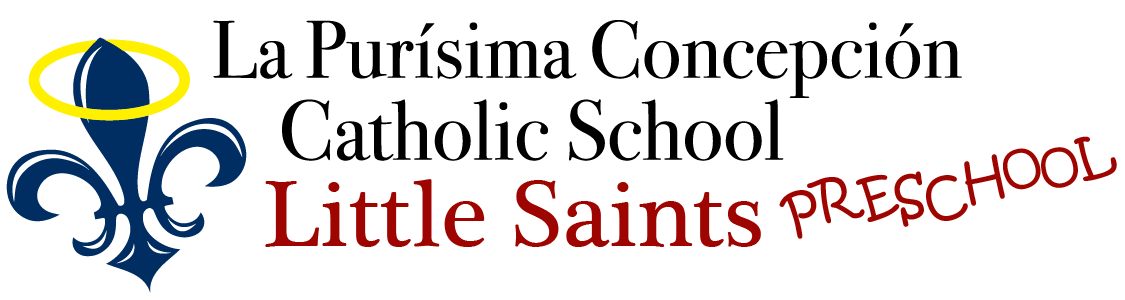 Contract & Admissions AgreementI, ____________________, agree to contract services for childcare/ preschool with Little Saints Preschool.  Services as outlined in the parent handbook will be provided for my children:Hours of contracted care will be:Contract Start Date: _________________________Monthly Tuition: _______________Monthly FeesPre-K students are required to attend a minimum of 3 days a week (due to the curriculum)There is a 10% discount for preschool children with siblings currently enrolled in                     La Purisima Concepcion Catholic School.There is a 10% Military DiscountRegistration Fee: $140.00 per child (nonrefundable –due upon enrollment)Tuition payment options: SMART Tuition contract or monthly check or cash paymentsParent Signature: _______________________________	Date: _____________________219 West Olive Avenue, Lompoc, CA 93436 ~(805)736-6210 ~ Littlesaints@lapurisimaschool.org ~ License # 426213750First NameLast NameAgeMondayTuesdayWednesdayThursdayFridayDrop off timePick up timeHalf Days (between 6:30am-12:30pm)Full Days(between 6:30am-5:30pm)$255.00 Monthly (2 half days a week)$305.00 Monthly (2 full days a week)$355.00 Monthly (3 half days a week)$435.00 Monthly (3 full days a week)$440.00 Monthly (4 half days a week)$540.00 Monthly (4 full days a week)$505.00 Monthly (5 half days a week)$635.00 Monthly (5 full days a week) 